Nový den08.12.2022      CNN Prima News ~ Zpráva  1 ~ Provozovatel: FTV Prima, spol. s r.o. Beey, 
Pořad byl automaticky přepsán aplikací Beey (www.beey.io).

mluvčí 
Když se podíváme, my máme největší počet uprchlíků z Ukrajiny na hlavu v Evropské unii, ale řada těch lidí se vrací, kteří dostali dočasnou ochranu na Ukrajinu nebo se vrátila v těch uplynulých měsících. Mnoho z nich je na českém pracovním trhu kolem statisíc, což je vynikající, tím pádem už přispívají do toho systému a stojí sami na svých nohách, takže tohle všechno jako zvládáme, ale pokud by nastala opravdu mimořádná uprchlická vlna, tak se to nedá dělat tím současným způsobem jsme připraveni na na jiné varianty řešení. To už by se museli budovat jakoby místa pro Ukrajince, na to jsme připraveni, ale nechci tady, nechci tady vůbec tento scénář v tuto chvíli připouštět. Vláda je připravena na všechno, ale pravděpodobnější je, že toto nenastane.

Šimon Pilek, redaktor 
Včera byl tedy předseda vlády u nás ve studiu a dnes navštíví ministerstvo zemědělství s šéfem resortu Zdeňkem nekulou probere současnou situaci v zemědělství dotace a plnění programového prohlášení vlády. Premiér tak pokračuje v návštěvách ministerstev, při kterých hodnotí naplňování programu po necelém roce fungování kabinetu v listopadu takto kontroloval ministerstvo práce a sociálních věcí nebo resort zdravotnictví v brněnských Maloměřicích. Dnes v noci vykolejily 3 vozy nákladního vlaku. Nehoda se obešla bez zranění. Doprava na místě, ale asi 3 hodiny stála v ranních hodinách, byl pak provoz částečně obnoven. Vlaky teď jezdí sníženou rychlostí po jedné koleji. Podle odhadů Českých drah by omezení mělo trvat do dnešních 12 hodin.

mluvčí 
Podle informací Drážní inspekce dnes v noci zhruba ve 2 hodiny 15 minut došlo ve stanici Brno Maloměřice k vykolejení tří vozů nákladního vlaku. Podle informací, které jsme obdrželi, tak ta nehoda se obešla bez zranění. Nicméně budou tam hmotné škody a bude tam určitě provoz omezený ve směru na Brno Královo Pole Drážní inspekce v tuto chvíli provádí šetření na místě mimořádné události. Momentě, kdy bude moct být ten provoz znovu obnoven, tak to už nebude potom na nás jakmile udělíme souhlas, tak budou ještě probírat probíhat odstraňovací práce a nedokážu odhadnout, jak dlouho budou trvat. Na příčiny je ještě hodně brzy v tuto chvíli šetříme na místě a zjišťujeme podrobnosti, co se vlastně stalo.

Šimon Pilek, redaktor 
A 2 nehody se dnes ráno staly také na železničním přejezdu u Moravského Písku. Zastavily provoz Kor na koridoru mezi Rakouskem a Polskem. Vlaky budou mít velká zpoždění. 1 člověk zemřel. České dráhy nahrazují regionální spoje autobusovou dopravou z Hodonína do Moravského Písku. Omezení bude trvat celé dopoledne. Lidé v Česku si zaslouží, aby se společnost nedělila na bohaté a chudé. To řekl v naší 300 šedesátce. Kandidát na prezidenta Josef Středula. Vláda podle něj v tomto ohledu nekoná dostatečně a reaguje pomalu.

mluvčí 
Vláda i ode mě z mých úst slyšela 4. ledna, že má, a to tehdy byla inflace přibližně 7 % hrozilo růst na nějakých 11 my jsme řekli, vládu použijte zákon o cenách začněte používat ty nástroje, které v tom zákonu jsou. To znamená například věcně usměrňované ceny, to znamená držet marže, nepustit marže, aby vyexplodovaly do obrovských výšin, to je zákon, který se používat dnes přes 11 % cen je tím zákonem určováno. Vláda to neudělala a co už, co se stalo, vyexplodovala nám inflaci a ta řeší ten obrovský problém a ty dopady, protože jiné země nemají tak vysoké inflaci, jako má Česká republika. To mají asi jen 4 země vyšší inflaci než my, takže vláda je zodpovědná za ten stav, který tady nastal, a to je vážná věc, takže to vláda nezvládla a má pořád možnost to udělat. Příští rok má být opět desetiprocentní inflace nad už teď ty zvýšené ceny ještě o dalších 10 % a na to musí na to musí přece vláda reagovat. A jestliže teď dělá něco a ještě, jak říkáte, unikly informace s námi se sociální partnery se vláda o tom ani nebavila, přestože žádáme o to, aby vláda ochranné prvky přijala, včetně toho zákona o cenách už mnoho měsíců, myslím si, že Česká republika si zaslouží, aby nebyla dělená, aby se nerozdělila na ty bohaté a na ty chudé a jestliže má být nějaký cíl, tak tomu musíme v prvé řadě věřit druhé. Druhý krok je, že máme někoho, kdo to umí a dovede a já jsem o tom přesvědčen, že to umím a dovedu a myslím si, že jestli to opravdu všichni budeme myslet s Českou republikou vážně, tak musíme k tomu přistoupit. Pro mě není akceptovatelné, aby v čele České republiky vstal agent nebo rozvědčík nebo někdo, kdo má podezření z obchodování s něčím a z tohoto pohledu já mám v tomto čistý štít a zatím si půjdu a věřím, že tím lidi oslovím.

Šimon Pilek, redaktor 
Nejvyšší správní soud odmítl podněty kandidátů na prezidenta Pavla Zídka a Romana Hladíka, které ministerstvo vnitra nepustilo do klání o Pražský hrad o dalších ostře sledovaných jménech Karlu Janečkovi Karlu Divišovi a Denise Rohanové zatím nerozhodl. Musí to ale stihnout do 15. prosince?Plošná opatření nejsou na pořadu dne v našem vysílání to řekl epidemiolog Roman Prymula s tím, že vývoj koronaviru je příznivý. Podle jeho slov bychom sice měli i nadále zůstat ve střehu přehnané obavy, ale nejsou na místě.

Roman Prymula, epidemiolog 
Covidová situace je poměrně příznivá, byť tady vidíme v těch posledních asi osmi 10 dnech drobný nárůst, ale vede k tomu, že tak, jak se testuje, tak vlastně nejvyšší hodnoty jsou vždycky v pondělí, pak to během týdne klesá a pak zase další pondělí to vystoupí ty mezitýdenní nárůsty nejsou nějak velké podstatě v to pondělí se pohybujeme Nacherovi, na není kolemi já, že musíme mít neustále respekt, senaně obávat. Nějaká úplně plošná opatření samozřejmě nejsou na místě, ale vidíme kolem sebe různé případy ono tady asi čelíme jistému stupni podhlášenosti, protože řada lidí teď právě pod dojmem těch různých respirací zůstává doma. Někteří se ani neotestují, takže těch případů může být více, ale určitě to není nějaká epidemická vlna.

Šimon Pilek, redaktor 
Je to jen začátek boje proti rasismu, tak se měl princ Harry vyjádřit, když přebíral cenu nadace Roberta Francise Kennedyho za lidská práva. Cenu spolu s manželkou dostali jen den předtím, než se začne vysílat dokument Harry a Meghan ten by měl být plný ostré kritiky královské rodiny.

Anna Kadavá, redaktorka 
Celá bílé bílé a a v a úsměv od ucha k uchu Meghan v New Yorku při příchodu na galavečer jen zářila. Spolu s Harrym byli oceněni za svou nadaci archwell a mimo jiné za boj proti rasismu.

mluvčí 
Mluví o rasové.

mluvčí 
Nespravedlnosti a mentálním zdraví tak jako někdo jiný.

mluvčí 
Je to od nich velmi odvážné.

Anna Kadavá, redaktorka 
Harry a Meghan byly hlavními hosty večera, kam stála vstupenka i 1 000 000 USD Meghan se měla na pódiu vracet k okamžikům v královském paláci. Kdysi chtěla sáhnout na život a tohle vystoupení se odehrálo jen několik hodin před uvedením dokumentární série Harry a Meghan. V.

mluvčí 
Harry pak náladu trochu odlehčil.

mluvčí 
Abych byl upřímný, myslel jsem, že jdeme jen na rande, tak mi přišlo divné, že to je tolik lidí. Venuš se teď moc nedostaneme to víte, máme malé děti.

mluvčí 
Šestidílný dokument, který startuje zítra i knihu memoárů prince Harryho. Někteří experti považují za vyhlášení války královské rodině.

mluvčí 
Je to velmi choulostivý projekt a přišel ve velmi citlivém čase. 1 se může ptát, jestli pak sussexovi dostanou pozvánku na korunovaci.

Anna Kadavá, redaktorka 
Buckinghamský palác na zveřejněné ukázky oficiálně nereagoval, i když tu první Netflix vypustil, zrovna v době, kdy byly Kate a William na návštěvě USA. Ti jen zveřejnili na Instagramu zamilovanou fotografii a včera se účastnili tradiční recepce pro diplomaty z celého světa, kterou pořádal sám král, vypadá to na pověstný klid před bouří. Anna Kadavá, CNN Prima News.

mluvčí 
Od rána vás informujeme hned o několika nehodách na železničních tratích, tak doufejme, že alespoň, tedy na silnicích je ta situace trochu klidnější.

mluvčí 
To možná ano, nicméně velký klid si spousta šoférů aktuálně užívá v dopravních zácpách, především v hlavním městě, tedy v Praze, kde budeme začínat pohledem na jižní spojku. Tady to vlastně vidíte napojení chodovské je tady kolona, která je stojí ve směru na Černý Most, je tam hlášena i i policejní hlídka v tuto chvíli, to znamená, tady se stoprocentně zdržíte, no a není to jediné místo v Praze. Já se přesouvám dál na ulici vídeňskou, která vede kolem IKEMu a kolem Thomayerovy nemocnice i tady je poměrně dlouhá kolona, která vede směrem do centra. To znamená i tady je teď provoz, rozhodně ne plynulý a musíte počítat se zdržením, ať už jste na cestě kamkoliv, to samé platí pro Prahu pro velice vytížený úsek. Každé ráno vítáme právě mnoho červené barvy v těchto místech kolem barrandovského mostu. Je tady kolona právě od Štěrbohol směrem na Barrandovský most, další kolona vlastně je zde to znamená na strakonické, také na příjezdu do Prahy, no a stojí nám to také na tom sjezdu z Barrandova směrem dolů k mostu, to znamená i tady se vlastně aktuálně zdržíte ve všech směrech, ze kterých můžete do tohoto místa přijíždět. Pojďme dál dálnice D1, tentokráte jsme u Brna a vlastně za Velkou Bíteší od obce Lesní Hluboké, teď můžete očekávat zdržení v koloně, která se vlastně táhne až za Ostrovačice. To znamená až za sjezd na brněnský Masarykův okruh. Tam tedy také počítejte s ranním zdržením, no a samotné Brno to je taková, řekl bych ranní klasika, je to ulice Žabovřeská, ucpaná v obou směrech spolu s ní také ulice pisárecká a další napojení třeba i z ulice Hlinky. To znamená i tady se teď zdržíte kamkoliv musíte cestovat, přeji šťastnou cestu a hlavně co nejmenší.

mluvčí 
Zdržení a pevné nervy především.

mluvčí 
Takže nás čeká pravé zimní počasí, ale Lenko, já nevím, jak tebe ale mě hrozně štve, že na každé webové stránce, kterou navštívím musím souhlasit s nějakými cookies.

mluvčí 
Je pravda, že já vždycky, když tam na mě vyjede nějaká ta kolonka, tak všechno vodklikám jenom, abych se na tu stránku do dostala ale moc neřeším, co to.

mluvčí 
Znamená no přiznám se, že to nejsi sama, a ale to jsou coookies doopravdy a jaký vliv mají na internetovou bezpečnost. To už jsou dotazy na bezpečnostního analytika sdružení cz nic Edvarda rithara, dobré ráno. Dobré ráno, tak co jsou to tedy ty cookies kromě sušenek tedy.

mluvčí 
No coookies původně jsou ty sušenky a konkrétně myslíme ty pouťové sušenky, v kterých které jste si koupili a byla v nich nějaká malá správa. A dneska je to taková zpráva, kterou dá webová stránka vašemu počítači. Vy se přihlásíte na nějakou stránku třeba na iprima cz a váš počítač řekne mám si něco zapamatovat a webová stránka řekne, prosím tě, pamatuj si tady to až příště přijdeš, tak mi to, řekni je to vlastně taková návštěvnická karta, kterou dostanete nacepci.

mluvčí 
Takže takové ty koláčky s tím vzkazem uvnitř takové ty čínskéště vlastně ten příklad by se dal takhle.

mluvčí 
Popsat. Přesně tak a ten počítač je rozlomí přečte a zapamatuje si je.

mluvčí 
Je pravda, že já nesouhlasím tak se ale na tu stránku nedostanu.

mluvčí 
No, tak to je na vás, jestli tam chcete jít nebo ne, takže to.

mluvčí 
Stejně musím odkliknout.

mluvčí 
Máte svobodu a máte zodpovědnost za to a oni mají zase povinnost vám říkat, jestli, jestli vás chtějí nějak sledovat pro Marty keningové účely nebo ne.

mluvčí 
No, než se k tomu přesně dostane, tak řekněte nám, byl by bez cookies internet méně bezpečným místem nebo naopak, jak to je?

mluvčí 
Nevím úplně, jak to souvisí, obávám se, že viry a malware obecně se šíří spíš lidskou důvěřivostí jako příloha mailu nebo jako nějaké sociální inženýrství a v cookies jako takovou hrozbu přímo nevidím. Až na to, že si o vás třeba můžou zjišťovat nějaké informace, no.

mluvčí 
Jaké, jaké to mě zajímá.

mluvčí 
Nejvíc, no na nás běžné lidi to dopadne teď asi před Vánoci, když na počítači si otevřeme prohlížeč a hledáme třeba nějaké dárky pro své blízké, no a zapomeneme ty cookies smazat, tak pak přijde naše malá ratolest, podívá se na počítač a běží reklamy na koloběžky.

mluvčí 
A mimochodem, když jste říkal, že si u nás zapamatovávají informace, které třeba počítač má uchovat, to mluvíme třeba i o nějakých přihlašovacích údajích nebo něčem takovém to by pak nebyl nějaký bezpečnostní problém nebo nemohl by být?

mluvčí 
Rozumím vám. Je to jenom nějaký náhodný identifikátor nějaké číslo. Vy váš počítač, když se přihlašujete, tak řekne tohle je moje jméno a heslo a ta webová stránka řekne dobře, abys mi to nemusel zadávat. Vždycky, když na mě přijdeš, tak si zapamatuju tady ten dlouhý identifikátor, co nikdo neuhádne a já budu věřit, když mi řekneš ten identifikátor, že seš to ty, takže oni naopak tu bezpečnost troškušují, že se to heslo neposílá. Při každém požadavku na webovou stránku.

mluvčí 
Takže bezpečnost zvyšují vlastně ale proč s mi potom zaklikáváme ten souhlas, kdo to po nás vlastně chce?

mluvčí 
No rozumím. Cookies je technologie, která jde použít tak nebo onak dobře nebo špatně k různým účelům a jak jsme se teď bavili o méně hesle, tak to je ten základní způsob použití coookies pro autentizace uživatele, ale poskytovatelé webových stránek jej rádi využívají i pro jiné účely jako pro ty marketingové, jestli to mám víc rozvést, takže.

mluvčí 
Tam je existuje nějaká autorita, já jsem se spíš spíš spíš ptal, chápu to tak, že webové stránky mají povinnost se nás na to ptát, tak kdo jim to zadává třeba jaká zákonná úprava a kdo je za to třeba v Evropě nebo v Evropské unii zodpovědný, že my jako uživatelé vždycky musíme projít tím klikem, aby to bylo odkliknuto.

mluvčí 
Rozumím, tak to souvisí se zákonnou úpravou GDPR, které jsme všichni před několika lety slyšeli, která je podle mě dobrou úpravou, která chrání soukromí uživatelů a definuje, co je třeba osobní údaj, který smí poskytovatelé schraňovat a nejsou třeba vaše jméno a příjmení smí schraňovat. Ale rodné číslo to už je soukromý údaj, pokud jste právnická osoba, tak si o vás můžu zjišťovat všechno a upravuje právě i, aby nás nemohl nás občany Evropské unie. Jen tak někdo sledovat, aniž bychom to věděli, tak to zkouší tímhle způsobem.

mluvčí 
A je vlastně vůbec moudré, že tak bezmyšlenkovitě to vždycky všechno odsouhlasíme.

mluvčí 
No, to si většina z nás já.

mluvčí 
Jsem si totiž všiml navážu na Lenku, že některé stránky po nás chtějí nebo některé fungují klasicky. Souhlasím nesouhlasím ale některé nám dávají tu možnost. Souhlasím se všemi soubory cooque se, anebo jenom s vybranými, tak jak je to s tímhletím s touhletou možností pro nás, co si vlastně jenom vybíráme, pokud dáváme, že souhlasíme s vybranými.

mluvčí 
To

mluvčí 
je.

mluvčí 
Záludnější jágových oknech na vyskakují mnoho webů mi nabízí tu možnost, že můžu odsouhlasit jenom něco, tak tam pak je to nějaká užší skupina těch souborů, nebo jak to.

mluvčí 
Funguje. Je to pravda, je to užší skupina. Oni se samozřejmě snaží, abyste odsouhlasili úplně všechno a, pokud chcete jenom něco, tak si to musíte víc rozkliknout, ale můžete odsouhlasit třeba jenom tu autentizaci nebo třeba jenom nějaké marketingové, ale není to obecný princip. Každá webová stránka si to rozhoduje sama podle toho, s kým spolupracuje.

mluvčí 
Ale základně schnout pro uživatele, když odsouhlasíme jenom ten užší okruh, tak třeba tím, zjednodušeně řečeno, víc chráníme naše soukromí na internetu.

mluvčí 
Je to pravda a pokud ho chcete chránit ještě víc, tak si můžete otevřít anonymní okno prohlížeče, které funguje hlavně tak, že jakmile ho zavřete, tak všechny cookes zahodí, takže ten počítače znovu, pokud to třeba někdo neumí, tak si může stáhnout 2 prohlížeče a 1 prohlížeč třeba Fire Fox používat na nákupy a sociální sítě a webové stránky a ten druhý třeba na bezpečné bankovnictví nebo nějaké tajné tajné věci.

mluvčí 
A vy jako bezpečnostní analytik čtete si přesně podrobně, co odklikáváte nebo už taky bezmyšlenkovitě?

mluvčí 
Asi já osobně mám několik profilů a na tom profilu, o který se právě nestarám, tak tam oklikávám co chci a jednou začas a třeba celý promažu.

mluvčí 
Mimochodem ale ono se to dá někde přesně dohledat, co když bychom teda chtěli být opravdu pečlivý a projít si vlastně s čím vším souhlasíme, je najdeme někde nějakou obecnou definici, nějaký obecný seznam, co to všechno zahrnuje.

mluvčí 
Tak to ta webová stránka vám řekne, co to všechno zahrnuje. A podle toho, co si zaškrtnete, tak pak ta webová stránka vašemu prohlížeči řekne, prosím tě, pamatuji si to, a to ale nemusíš to, a to.

mluvčí 
Vy jste zmiňoval také tu možnost využívat tu anonymní prohlížení webů. Doporučil byste třeba divákům, pro jaké weby, ať už třeba bankovnictví nebo pro jiné služby bychom měli vlastně prohlížet tímto způsobem, že bychom používali ta anonymní okna, abychom po sobě, v uvozovkách, nezanechávali stopy, kde by to pro nás jako pro uživatele přineslo nějakou výhodu třeba z hlediska bezpečnosti právě?

mluvčí 
Tak je to spíš z hlediska toho utajení. Ne, že byste byli nějak zvlášť bezpečnější z nějakého ohledu utajení, jak na internetu, tak před vašimi rodinnými příslušníky, kteří přijdou na váš počítač.

mluvčí 
No, děkujeme za váš pohled, že jste nám objasnili konečně to vlastně s čím souhlasíme de facto každý den, protože každý den navštívíme nějaký nový web bezpečností analytik sdružení cz nic Edvard Reinhart byl naším hostem. Děkujeme vám za návštěvu.

mluvčí 
Děkujeme vám pěkně.

mluvčí 
A my se vydáme také do trochu vánoční atmosféry, už jsme to tady dnes naznačili, měli jsme tady program, jaký má televize Prima na svátky, tak vyrazíme ještě do takové dílny, kde se vy vyrábí tzv. Andělské zvoně.

mluvčí 
Takže opustíme svět jedniček azra.

mluvčí 
Divákům, co to je Andělské zvonění už se řekla.

mluvčí 
Říkala milenka něco o tom to jsou takové ty stromečky kovové, které andělsky zvoní a víc si nepamatuji, takže nám to vysvětlí naše kolegyně Markéta Křivánková. Na to si počkejte.

mluvčí 
Hezké ráno.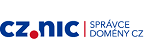 